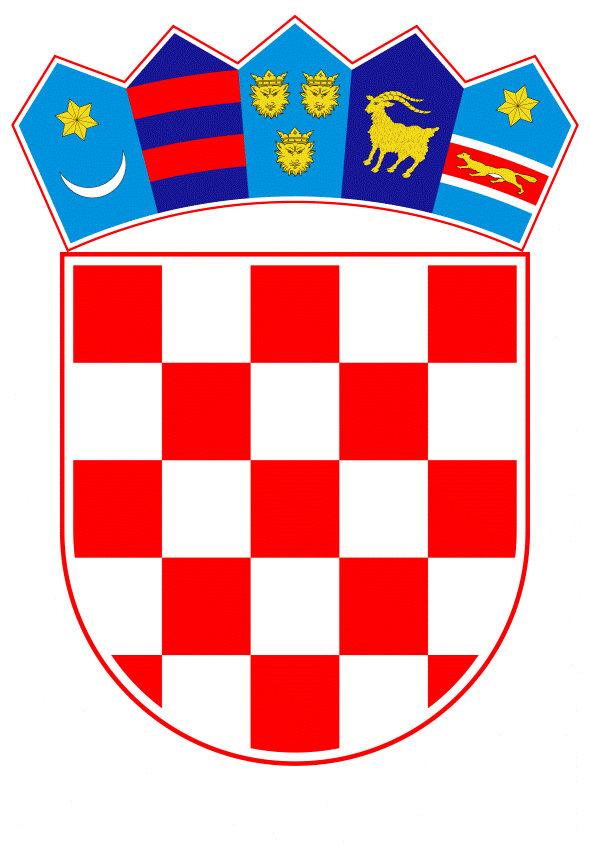 VLADA REPUBLIKE HRVATSKEZagreb, 18. travnja 2019.______________________________________________________________________________________________________________________________________________________________________________________________________________________________											PRIJEDLOGKlasa:									 	Urbroj:	Zagreb,										PREDSJEDNIKU HRVATSKOGA SABORAPredmet:	Zastupničko pitanje Ivana Vilibora Sinčića, u vezi s direktorima društva HP-Hrvatska pošta d.d. - odgovor Vlade		Zastupnik u Hrvatskome saboru, Ivan Vilibor Sinčić, postavio je, sukladno s člankom 140. Poslovnika Hrvatskoga sabora (Narodne novine, br. 81/13, 113/16, 69/17 i 29/18), zastupničko pitanje u vezi s direktorima društva HP-Hrvatska pošta d.d.		Na navedeno zastupničko pitanje Vlada Republike Hrvatske daje sljedeći odgovor:		HP-Hrvatska pošta d.d. je trgovačko društvo, i to po svojem pravnom i organizacijskom obliku dioničko društvo od interesa za Republiku Hrvatsku, a čiji je jedini vlasnik Republika Hrvatska. Društvo HP-Hrvatska pošta d.d. upisano je u Sudskom registru trgovačkog suda koji raspolaže podacima o subjektivitetu upisanih pravnih osoba.Na temelju Zakona o upravljanju državnom imovinom (Narodne novine, broj 52/18) odluku o izboru kandidata za predsjednike uprava i članove uprava pravnih osoba od posebnog interesa za Republiku Hrvatsku donosi Vlada Republike Hrvatske te predlaže njihovo imenovanje nadzornom odboru društva, u skladu s Uredbom o uvjetima za izbor i imenovanje članova nadzornih odbora i uprava pravnih osoba od posebnog interesa za Republiku Hrvatsku i načinu njihovih izbora (Narodne novine, broj 12/19) temeljem provedenog postupka po objavljenom javnom natječaju.Slijedom navedenog, imenovanje predsjednika i članova Uprave društva HP-Hrvatska pošta d.d. predložila je Vlada Republike Hrvatske, a navedeni podaci su javno dostupni.   	Eventualno potrebna dodatna obrazloženja u vezi s pitanjem zastupnika, dat će Oleg Butković, ministar mora, prometa i infrastrukture.						     			       PREDSJEDNIK									  mr. sc. Andrej PlenkovićPredlagatelj:Ministarstvo mora, prometa i infrastrukturePredmet:Verifikacija odgovora na zastupničko pitanje Ivana Vilibora Sinčića, u vezi s direktorima društva HP-Hrvatska pošta d.d.